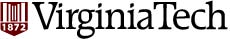 National Institutes of Health
 Responsible Conduct of Research Instruction DocumentationNational Institutes of Health
 Responsible Conduct of Research Instruction DocumentationPurpose of formPurpose of formPurpose of formPurpose of formPurpose of formThis form is used to assist in documenting other courses in Responsible Conduct of Research that may meet the NIH formal training requirement.   All documentation is subject to review and approval by the Research Integrity Officer.   Please submit this form along with the syllabus or outline and workshop materials if appropriate to Vicky Ratcliffe, Manager of Research Education and Development, at vratcliffe@vt.edu or campus mail 0244.This form is used to assist in documenting other courses in Responsible Conduct of Research that may meet the NIH formal training requirement.   All documentation is subject to review and approval by the Research Integrity Officer.   Please submit this form along with the syllabus or outline and workshop materials if appropriate to Vicky Ratcliffe, Manager of Research Education and Development, at vratcliffe@vt.edu or campus mail 0244.This form is used to assist in documenting other courses in Responsible Conduct of Research that may meet the NIH formal training requirement.   All documentation is subject to review and approval by the Research Integrity Officer.   Please submit this form along with the syllabus or outline and workshop materials if appropriate to Vicky Ratcliffe, Manager of Research Education and Development, at vratcliffe@vt.edu or campus mail 0244.This form is used to assist in documenting other courses in Responsible Conduct of Research that may meet the NIH formal training requirement.   All documentation is subject to review and approval by the Research Integrity Officer.   Please submit this form along with the syllabus or outline and workshop materials if appropriate to Vicky Ratcliffe, Manager of Research Education and Development, at vratcliffe@vt.edu or campus mail 0244.This form is used to assist in documenting other courses in Responsible Conduct of Research that may meet the NIH formal training requirement.   All documentation is subject to review and approval by the Research Integrity Officer.   Please submit this form along with the syllabus or outline and workshop materials if appropriate to Vicky Ratcliffe, Manager of Research Education and Development, at vratcliffe@vt.edu or campus mail 0244.Basic InformationBasic InformationBasic InformationBasic InformationBasic InformationName (Participants who received RCR instruction)Name (Participants who received RCR instruction)VT PID (used to access VT Systems, “jsmith”)VT PID (used to access VT Systems, “jsmith”)Principal Investigator: Principal Investigator: Project Short Title and Grant #Project Short Title and Grant #Date of InstructionDate of InstructionInstructional ComponentsInstructional ComponentsInstructional ComponentsInstructional ComponentsInstructional ComponentsYes             No  Please indicate yes or no to the below statements.  Please indicate yes or no to the below statements.  Please indicate yes or no to the below statements.  Instructional content included all of the following:  Conflict of interest (all investigators starting August 10, 2012 will be required to complete an additional online COI tutorial), human subjects, mentor/mentee responsibilities, collaborative research, peer review, research misconduct, responsible authorship and publication, and data management, sharing and ownership.Instructional content included all of the following:  Conflict of interest (all investigators starting August 10, 2012 will be required to complete an additional online COI tutorial), human subjects, mentor/mentee responsibilities, collaborative research, peer review, research misconduct, responsible authorship and publication, and data management, sharing and ownership.Instructional content included all of the following:  Conflict of interest (all investigators starting August 10, 2012 will be required to complete an additional online COI tutorial), human subjects, mentor/mentee responsibilities, collaborative research, peer review, research misconduct, responsible authorship and publication, and data management, sharing and ownership.Animal Subjects (additional training may be required by the Office of Compliance)Animal Subjects (additional training may be required by the Office of Compliance)Animal Subjects (additional training may be required by the Office of Compliance)Instruction occurred within the last 4 years.Instruction occurred within the last 4 years.Instruction occurred within the last 4 years.The participant received instruction within their current career stage.  The participant received instruction within their current career stage.  The participant received instruction within their current career stage.  The instruction included at least 8 contact hours between trainers/fellows/scholars/participants, and participating faculty.   The instruction included at least 8 contact hours between trainers/fellows/scholars/participants, and participating faculty.   The instruction included at least 8 contact hours between trainers/fellows/scholars/participants, and participating faculty.   Attached is the course syllabus and outlineAttached is the course syllabus and outlineAttached is the course syllabus and outlineOther informationOther informationOther informationOther informationOther informationPlease include any information you feel is relevant to this request.Please include any information you feel is relevant to this request.Please include any information you feel is relevant to this request.Please include any information you feel is relevant to this request.Please include any information you feel is relevant to this request.ConcurrenceConcurrenceConcurrenceConcurrenceConcurrenceThe below hereby certify that the participant completed the course as described in the attached course syllabus and/or course materials.  The below hereby certify that the participant completed the course as described in the attached course syllabus and/or course materials.  The below hereby certify that the participant completed the course as described in the attached course syllabus and/or course materials.  The below hereby certify that the participant completed the course as described in the attached course syllabus and/or course materials.  The below hereby certify that the participant completed the course as described in the attached course syllabus and/or course materials.  ____________________________________________Principal Investigator             Date   ____________________________________________Participant                               Date____________________________________________Principal Investigator             Date   ____________________________________________Participant                               Date____________________________________________Principal Investigator             Date   ____________________________________________Participant                               Date____________________________________________Principal Investigator             Date   ____________________________________________Participant                               Date________________________________________________
Research Integrity Officer                   Date